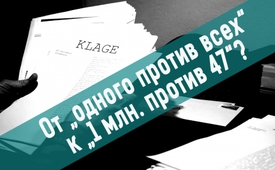 От „одного против всех“ к „1 млн. против 47“?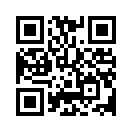 Герхард Ульрих – основатель союза SALVE EUROPA и автор книги «Разоблаченное правовое государство», расследовал метод работы 47 судей Европейского суда. Он приходит к результату, что 90-98 % всех входящих жалоб без проверки систематически отклоняются. Теперь от хочет с одним миллионом жертв правосудия выступить в поход против этих 47 судей.Герхард Ульрих является основателем союза SALVE EUROPA и бывшим президентом Ассоциации жертв правосудия. Ульрих – автор книги «Разоблаченное правовое государство». 

По его словам, связанные с этим разоблачения юридических преступлений высокого уровня  причинили и ему самому тяжкую несправедливость со стороны раскрытой им клики. 

Но он ни на мгновение не позволил запугать себя и, вместо этого, 15 лет интенсивно изучал стереотипные методы правонарушений в юстиции. 
Он собирал доказательства и теперь публично выступил с потрясающим заявлением, что из 60-70.000 жалоб, которые ежегодно поступают в Страссбург, 90-98 % необоснованно отклоняют посредством стандартного текста в полстраницы. Если результаты его расследования верны, то вышеназванные жалобы даже не читают, а их уничтожают, как фальсификацию истории. 
Но так как Ульриху показалось странным поверить, что 98.4 % швейцарцев, жалобы которых отклонили в Страсбурге, являются просто кляузниками, не различающими добро и зло, он теперь решил собрать вокруг себя 1 МИЛЛИОН беззащитных жертв правосудия, чтобы объединёнными силами сделать достоянием гласности доказательные материалы и положить конец разоблачённому им беззаконию. 

Герхард Ульрих дословно: «Если даже только часть соберётся, нас будет намного больше, чем эти 47 европейских лже-судей. Жертвы Европейского суда по правам человека (ЕСПЧ): заявите о себе у меня!»
Я являюсь швейцарской жертвой правосудия и бывшим политзаключённым Швейцарии и теперь я хотел бы рассказать дорогим европейским согражданам, прежде всего немецкоговорящим европейцам, что происходит в Европейском суде по правам человек. У нас в системе четыре уровня – от первой инстанции до этой четвёртой инстанции. Но это только видимость, так как ежегодно сюда поступает от 60.000 до 70.000 жалоб, и они потом отклоняются текстовым шаблоном в полстраницы без какого-либо обоснования, хотя Европейская конвенция по правам человека это обязательно предписывает. 60.000 человек получают этот стандартный текст без обоснования, где просто говорится, что статья 34 и 35 этой конвенции не выполнены. Я говорю, что эти европейские судьи сами себя посадили в ловушку своими неправомерными решениями. Ведь это вещественные доказательства! Если бы удалось собрать всех людей, жалобы которых были отклонены начиная с 2000 года, то это несомненно был бы миллион – очень интересный потенциал для протеста. Намного больше, чем эти 47 евро-судей, которые сидят здесь. Итак, я обращаюсь к этим людям, пусть они свяжутся со мной, так как то, что они делают за этими стенами – это разрушение Европы. Спасём Европу! Salve Europa!от Inge S.Источники:www.worldcorruption.info/ulrich.htmD E F 

www.worldcorruption.info/index_htm_files/de_buman_succession.pdf1

Gerhard Ulrich 
Netzwerk SALVE EUROPA! 
Avenue de Lonay 17 
CH-1110 MorgesМожет быть вас тоже интересует:---Kla.TV – Другие новости ... свободные – независимые – без цензуры ...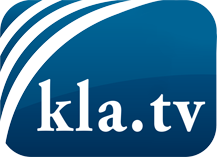 О чем СМИ не должны молчать ...Мало слышанное от народа, для народа...регулярные новости на www.kla.tv/ruОставайтесь с нами!Бесплатную рассылку новостей по электронной почте
Вы можете получить по ссылке www.kla.tv/abo-ruИнструкция по безопасности:Несогласные голоса, к сожалению, все снова подвергаются цензуре и подавлению. До тех пор, пока мы не будем сообщать в соответствии с интересами и идеологией системной прессы, мы всегда должны ожидать, что будут искать предлоги, чтобы заблокировать или навредить Kla.TV.Поэтому объединитесь сегодня в сеть независимо от интернета!
Нажмите здесь: www.kla.tv/vernetzung&lang=ruЛицензия:    Creative Commons License с указанием названия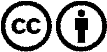 Распространение и переработка желательно с указанием названия! При этом материал не может быть представлен вне контекста. Учреждения, финансируемые за счет государственных средств, не могут пользоваться ими без консультации. Нарушения могут преследоваться по закону.